Dušan Ilić, státní zástupce, dostává za úkol vyšetřit zločin spáchán během válečných konfliktů v bývalé Jugoslávii ze strany paravojenských jednotek.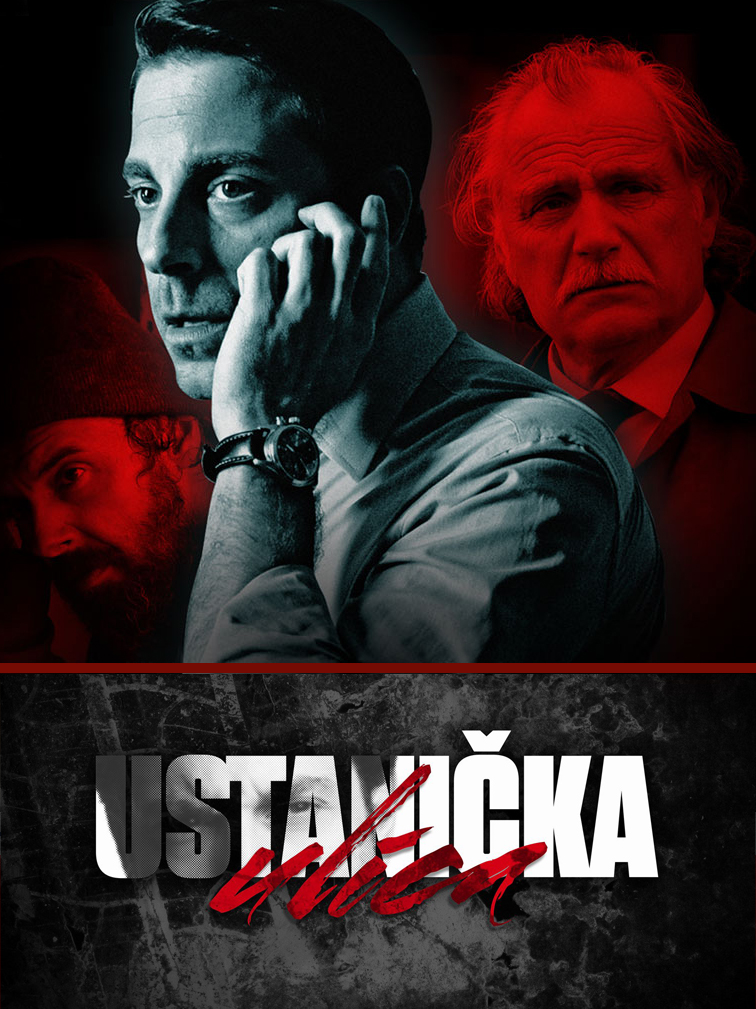 